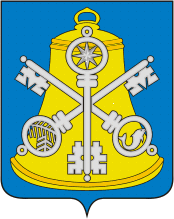 Собрание Корсаковского городского округаРЕШЕНИЕОт       31.10.2019          №        87/10-23      	        23-е     заседание       6-го        созываО   составе    постоянной     комиссии    по социальной политике и депутатской этике	На основании части 6 статьи 28, статьи 36 Устава муниципального образования «Корсаковский городской округ» Сахалинской области, статьи 14 Регламента Собрания Корсаковского городского округа (в редакции решения Собрания от 25.12.2018 № 65/12-17), личного заявления депутата Хмыз А.В. Собрание РЕШИЛО:1. Вывести Хмыз Андрея Владимировича, депутата Собрания Корсаковского городского округа из состава постоянной комиссии по социальной политике и депутатской этике.2. Настоящее решение вступает в силу со дня его принятия.3. Опубликовать настоящее решение на сайте Собрания Корсаковского городского округа в информационно-телекоммуникационной сети «Интернет».4. Контроль за исполнением настоящего решения возложить на Дорошенко А.А., заместителя председателя Собрания Корсаковского городского округа.Председатель Собрания Корсаковского городского округа                                                                                Л.Д. Хмыз